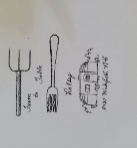 The 2022 Farm to Table Rally~ Co-hosted by the New England Airstream Club and the Northeast Mountaineers ~August 26-28Lake Forest Campground Rally Field,150 Dearborn Road, East Wakefield, NH  03830Join us for a relaxing self-paced weekend.We will share locally sourced meals and treats created by your hosts and attendees while enjoying all that the New Hampshire’s Lakes Region and the White Mountains have to offer.   Join us and spend time in the company of good friends new and old.  We will tell stories, meet new folks, greet old friends and EAT really yummy locally sourced foods!Come prepared to share a locally sourced appetizer at happy hour on Saturday!  Show us the “stuff” of your hometown or what you find in the area!Cost per rig: $48      Kitty fee $20 per personCancellations after August 12 will incur Kitty fee only.Fee includes: two breakfasts and dinner Saturday.Pets are welcome and encouraged!--------------------------------------------------------------------------Name/s_________________________________________ WBCC# _________________E mail _________________________________________ # of attendees __________Please send form and fee to: Douglas Hart, PO Box 1678, Duxbury MA 02331Questions? E mail Doug.Hart352@gmail.com, DeniseMDB60.stuff@gmail.com